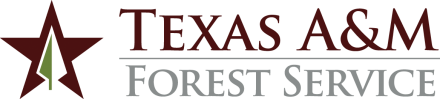 Sample Offer Letter – Internal Transfer orPromotion to Different Department(Insert Date)(Insert Name of Selected Applicant)(Insert Address)Dear (Insert Name):We are pleased to offer you a (transfer/promotion) to the position of (Insert Name of Job Title) at the (insert location) office at a (monthly/hourly) rate of ($$$) with an anticipated start date of (DATE).  Your benefits will remain unchanged with this transfer.To aid you with the transition to your new position, I will be having performance discussions with you through evaluations I will complete at the end of your first, third and fifth months.  Please feel free to ask questions about your new position and/or your performance at any time.  [Note:  This is encouraged but not required.  If hiring supervisor does not see the need for these evaluations, delete paragraph from offer letter.]Congratulations on being selected for your new position and I look forward to working with you as we serve the people of Texas! Please sign below indicating your acceptance of the terms and conditions of this offer and return.							Sincerely,							(Hiring Supervisor Name)							(Title)I accept the terms and conditions of this offer. (Insert Name of Selected Applicant)		(Insert Date)